Beleženje koledarjaSkupaj izdelajte prazen koledar. Otrok naj vsakodnevno poimenuje in označi dneve v mesecu. Lahko tudi nanj beležite kaj novega, posebnega, nekaj kar se je otroku zgodilo tisti dan. Pogovarjajte se o družinskih praznovanjih, štejte dneve. 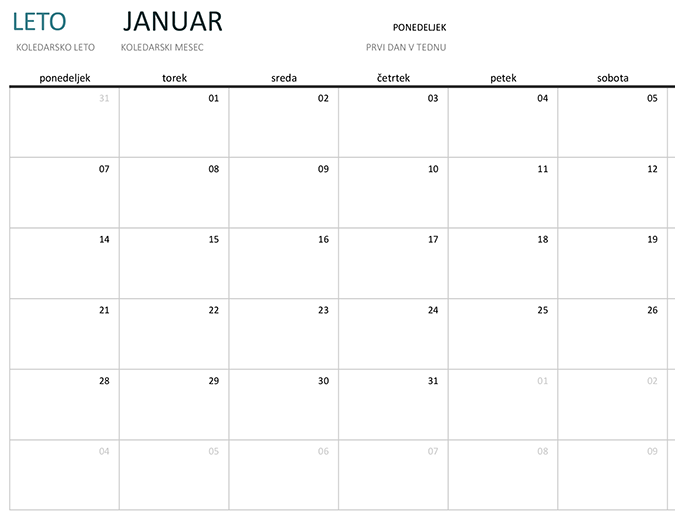 